АннотацияРабочая программа учебного предмета «Музыка» составлена на основе: - Федерального Государственного образовательного стандарта основного общего образования (приказ Министерства Образования и Науки РФ от 17.12.10 №1897)- Закона РФ «Об образовании» в Российской Федерации от 29.12.2012 №273-ФЗ;- Федерального компонента государственного образовательного стандарта основного общего образования по музыке;- Примерной программы общего образования по музыке для общеобразовательных учреждений;- Авторской программы под редакцией Д.Б.Кабалевского для обучающихся 1 – 8 классов общеобразовательных учреждений.Рабочая программа построена в соответствии (авторы Усачёва, В.О. Музыка: методическое пособие/ Усачёва, В.О, Л.В. Школяр, Школяр В.А. .- М.: Вентана - Граф,2013), «Музыкальное искусство» (авторы Усачёва, В.О. Музыкальное искусство: методическое пособие/ Усачёва, В.О, Л.В. Школяр, Школяр В.А. .- М.: Вентана - Граф,2004),программы «Школа 2100»(авторы Усачева В.О., Школяр В.А.-Баласс -2010),примерной  программой начального общего образования по музыке, созданной на основе федерального компонента государственного стандарта начального общего образования  начальной школы. с требованиями Государственного образовательного стандарта по «Музыке». Программа разработана на основе методических рекомендаций по ведению курса «Музыка» в общеобразовательной школе под редакцией Д.Б.Кабалевского с учетом требований к результатам основного общего образования по музыке.Целью уроков музыки в школе является воспитание у учащихся музыкальной культуры как части их общей духовной культуры, где содержание музыкального искусства разворачивается перед детьми во всём богатстве его форм и жанров художественных стилей и направлений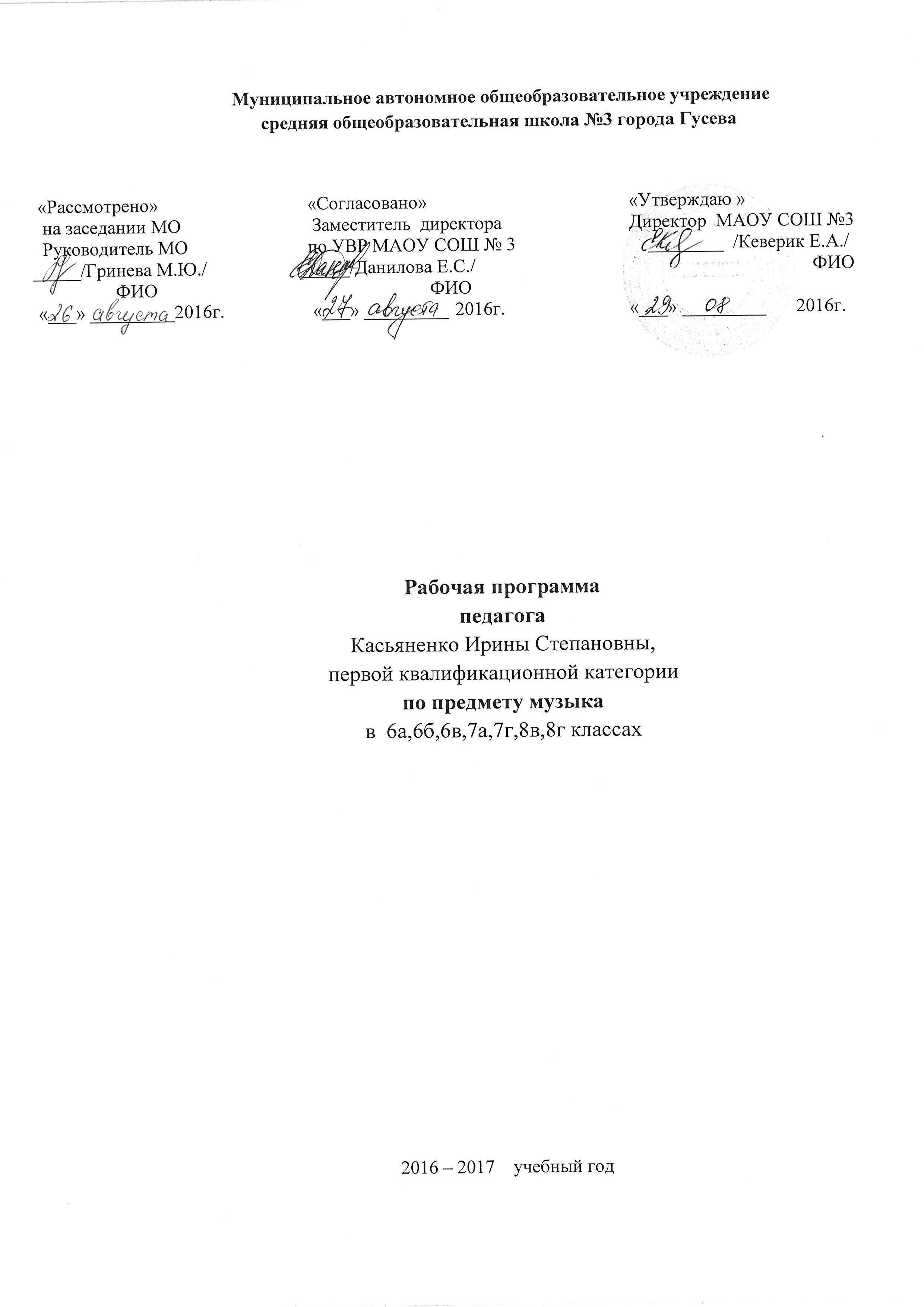 . Муниципальное автономное общеобразовательное учреждение средняя общеобразовательная школа №3 города Гусева Калининградской области_________________________________________________________238050, Калининградская область,г. Гусев, ул. Советская, 25тел. (40143) 3-85-00, 3-80-03; факс (40143)3-85-00E-mail: gusev-shkola3@mail.ruРабочая программа педагогаКасьяненко Ирины Степановны, первой квалификационной категориипо предмету музыкав 3,4. 6,7,8 классах2016 – 2017    учебный год                                     Пояснительная  записка.    Рабочая  программа «Музыка» построена в соответствии с программой  «Начальная школа 21 века»,  (авторы Усачёва, В.О. Музыка: методическое пособие/ Усачёва, В.О, Л.В. Школяр, Школяр В.А. .- М.: Вентана - Граф,2013), «Музыкальное искусство» (авторы Усачёва, В.О. Музыкальное искусство: методическое пособие/ Усачёва, В.О, Л.В. Школяр, Школяр В.А. .- М.: Вентана - Граф,2004),программы «Школа 2100»(авторы Усачева В.О., Школяр В.А.-Баласс -2010),примерной  программой начального общего образования по музыке, созданной на основе федерального компонента государственного стандарта начального общего образования  начальной школы.     Целью уроков музыки в начальной школе является воспитание у учащихся музыкальной культуры как части их общей духовной культуры, где содержание музыкального искусства разворачивается перед детьми во всём богатстве его   форм и жанров художественных стилей и направлений;  формирование фундамента музыкальной культуры учащихся как части их общей и духовной культуры. Целевая установка программы достигается путем введения ребенка в многообразный мир музыкальной культуры через интонации, темы, музыкальные сочинения, доступные его восприятию. Целевая установка реализуется через интерес первоклассников к музыке, к музыкальным занятиям, обобщение и систематизацию уже имеющегося у них жизненно-музыкального опыта, первичных представлений о различных явлениях жизни, внутреннем мире человека, которые находят свое выражение в ярких музыкальных и художественных образах. Основные задачи уроков музыки:Раскрытие природы музыкального искусства как результата творческой деятельности человека.Формирования у учащихся эмоционально-ценностного отношения к музыке.Воспитание устойчивого интереса к деятельности музыканта - человека, сочиняющего, исполняющего и слушающего музыкуРазвитие музыкального восприятия как творческого процесса - основы приобщения к искусству.Овладение интонационно – образным языком музыки на основе складывающегося опыта творческой деятельности и взаимосвязей между различными видами искусстваразвитие эмоционально-осознанного отношения к музыкальным произведениям, понимание их жизненного и духовно-нравственного содержания;освоение музыкальных жанров – простых (песня, танец, марш) и более сложных (опера, балет, симфония, музыка из кинофильмов);изучение особенностей музыкального языка;формирование музыкально-практических умений и навыков музыкальной деятельности (сочинение, восприятие, исполнение), а также – творческих способностей детей.Исходными документами для составления данной рабочей программы являются:Федеральный компонент государственного образовательного стандарта, утвержденный Приказом Минобразования РФ авторская программа  Д.Б.Кабалевского «Музыка» (Программы общеобразовательных учреждений. Музыка: 1-8 классы. – Москва: Просвещение, 2007 год);программа «Музыкальное искусство»,  (авторы В.О. Усачёва, Л.В. Школяр), программа «Музыка» «Начальная школа 21 века» »,  (авторы В.О. Усачёва, Л.В. Школяр), программв «Музыка» «Школа 2100», (авторы В.О. Усачева, Л.В. Школяр),требования к оснащению образовательного процесса в соответствии с содержательным наполнением учебных предметов федерального компонента государственного образовательного стандарта.При работе по данной программе предполагается использование следующего учебно-методического комплекта: учебник,нотная хрестоматия, фонохрестоматия, методические рекомендации.Освоение содержания программы реализуется с помощью использования следующих методов, предложенных авторами программы:  Метод художественного, нравственно-эстетического познания музыки;Метод эмоциональной драматургии;Метод создания «композиций»;Метод игры;Метод художественного контекста. Освоение музыкального языка первоклассниками происходит в игровой форме. Элементарные понятия из области музыкальной грамоты усваиваются детьми в процессе разнообразных видов музыкальной деятельности: восприятия музыки и размышлениях о ней, пении, пластическом интонировании и музыкально-ритмических движениях, инструментальном музицировании, разного рода импровизаций (речевых, вокальных, ритмических, пластических, художественных), “разыгрывания” и драматизации произведений программного характера, выполнения творческих заданий в учебнике-тетради.В качестве форм промежуточного контроля могут использоваться музыкальные викторины на определение жанров песни, танца и марша; анализ музыкальных произведений на определение эмоционального содержания. Объем программы: На  изучение  данного  предмета  в  1  классе  отводится  33  ч. (33 учебные  недели  по  1 часу  в  неделю), во 2 классе - 34ч.( 34учебной недели  по 1 часу в неделю), в 3классе- 34ч.( 34учебной недели  по 1 часу в неделю), в 4 классе- 34ч.( 34учебной недели  по 1 часу в неделю),Требования к уровню подготовки учащихся 3 класса (базовый уровень)
В результате изучения музыки ученик должен
Знать/понимать:жанры музыки (песня, танец, марш);ориентироваться в музыкальных жанрах (опера, балет, симфония и т.д.);особенности звучания знакомых музыкальных инструментов;основные средства музыкальной выразительности (мелодия, ритм, темп, тембр). Уметь:выявлять жанровое начало  музыки;оценивать эмоциональный характер музыки и определять ее образное содержание;понимать основные дирижерские жесты: внимание, дыхание, начало, окончание, плавное звуковедение; различать звуки по высоте, интонировать простейшие мелодии (до 5 ступени) legato,участвовать в коллективной исполнительской деятельности (пении, пластическом интонировании, импровизации, игре на простейших шумовых инструментах).Использовать приобретенные знания и умения в практической деятельности и повседневной жизни:Проявляет готовность поделиться своими впечатлениями о музыке и выразить их в рисунке, пении, танцевально-ритмическом движении.Требования к уровню подготовки учащихся 3 класса (базовый уровень)
В результате изучения музыки ученик должен
знать/пониматьслова и мелодию Гимна России; смысл понятий: «композитор», «исполнитель», «слушатель»; названия изученных жанров и форм музыки; народные песни, музыкальные традиции родного края (праздники и обряды); названия изученных произведений и их авторов; наиболее популярные в России музыкальные инструменты; певческие голоса, виды оркестров и хоров;   уметьузнавать изученные музыкальные произведения и называть имена их авторов; определять на слух основные жанры музыки (песня, танец и марш); определять и сравнивать характер, настроение и средства выразительности (мелодия, ритм, темп, тембр, динамика) в музыкальных произведениях (фрагментах); передавать настроение музыки и его изменение: в пении, музыкально-пластическом движении, игре на элементарных музыкальных инструментах; исполнять вокальные произведения с сопровождением и без сопровождения; исполнять несколько народных и композиторских песен (по выбору учащегося); использовать приобретенные знания и умения в практической деятельности и повседневной жизни для:восприятия художественных образцов народной, классической и современной музыки; исполнения знакомых песен; участия в коллективном пении; музицирования на элементарных музыкальных инструментах; передачи музыкальных впечатлений пластическими, изобразительными средствами;владеть компетенциями: эмоционально-целлостной, познавательной, информационно- коммуникативной, рефлексивной. способны решать следующие жизненно-практические задачи: восприятия художественных образов народной, классической и современной музыки; исполнения знакомых песен; участия в коллективном пении; музицирования на элементарных музыкальных инструментах; передачи музыкальных впечатлений пластическими, изобразительными средствами. Требования к уровню подготовки учащихся 4 классаЗнать/понимать:Жанры музыки (песня, танец, марш);Ориентироваться в музыкальных жанрах (опера, балет, симфония, концерт, сюита, кантата, романс, кант и т.д.);Особенности звучания знакомых музыкальных инструментов  и вокальных голосов;Основные формы музыки и приемы музыкального развития;Характерные особенности музыкального языка П.И.Чайковского, Мусоргского М.П., С. Прокофьева, Г. Свиридова, В.А.Моцарта, Бетховена Л.Э. Грига..Уметь:Выявлять жанровое начало  музыки;Оценивать эмоциональный характер музыки и определять ее образное содержание;Определять средства музыкальной выразительности;Определять основные формы музыки и приемы музыкального развития;Понимать основные дирижерские жесты: внимание, дыхание, начало, окончание, плавное звуковедение;Участвовать в коллективной исполнительской деятельности (пении, пластическом интонировании, импровизации, игре на простейших шумовых инструментах).Использовать приобретенные знания и умения в практической деятельности и повседневной жизни:Проявляет готовность поделиться своими впечатлениями о музыке и выразить их в рисунке, пении, танцевально-ритмическом движении. Требования к уровню подготовки учащихся 4 классаЗнать/понимать:специфику средств художественной выразительности каждого из видов искусств;взаимодействие музыки с другими видами искусства на основе осознания специфики языка разных видов искусств;роль музыки в изображении исторических событий, картин природы, разнообразных характеров, портретов людей и музыкантов;стилистические особенности музыкального языка Глинки М.И., Бородина А.П., Рахманинова С.В., Прокофьева С.С., Свиридова Г.В., Моцарта В, Бетховена Л., Грига Э., Дебюсси К.;жанровые признаки духовной музыки (на примере духовной музыки Баха И.С. и Бортнянского Д.);знакомые жанры вокальной, инструментальной, сценической музыки;Уметь:находить ассоциативные связи между художественными образами музыки и другими видами искусств;выявлять сходства и различия между музыкой и другими видами искусства;находить жанровые параллели между музыкой и другими видами искусства;размышлять о знакомом произведении, высказывать суждение об основной идее, средствах и формах ее воплощения;передавать свои музыкальные впечатления в устной, письменной форме, в изобразительной деятельности;творчески интерпретировать содержание музыкального произведения в пении, музыкально-ритмическом движении, поэтическом слове, изобразительной деятельности;участвовать в коллективной исполнительской деятельности (пении, пластическом интонировании, импровизации и игре на простейших шумовых инструментах);Использовать приобретенные знания и умения в практической деятельности и повседневной жизни:развивать умения и навыки музыкально-эстетического самообразования: формирование фонотеки, посещение концертов, театров и т.д.Виды музыкальной деятельности, используемые на уроке, весьма разнообразны и направлены на полноценное общение учащихся с высокохудожественной музыкой. В сферу исполнительской деятельности учащихся входит: хоровое, ансамблевое и сольное пение; пластическое интонирование и музыкально-ритмические движения; различного рода импровизации (ритмические, вокальные, пластические и т.д.). Помимо исполнительской деятельности, творческое начало учащихся находит отражение в размышлениях о музыке (оригинальность и нетрадиционность высказываний, личностная оценка музыкальных произведений), в художественных импровизациях (сочинение стихов, рисунки на темы полюбившихся музыкальных произведений).В качестве форм контроля могут использоваться творческие задания, анализ музыкальных произведений, музыкальные викторины, уроки-концерты. Учебно-методический комплект:1.Музыка 1-4 классы:учебник/ В.О. Усачёва.- М.: Вентана – Граф 20132.Музыка: методическое пособие/ Усачёва, В.О, Л.В. Школяр, Школяр В.А. .- М.: Вентана - Граф,20133.Музыка 1-4 классы:учебник// Усачёва В.О, Л.В. Школяр- Баласс 20114.Музыка: методическое пособие/ Усачёва, В.О, Л.В. Школяр- Баласс 20115. Музыкальное искусство 1-4 классы: учебник/ В.О. Усачёва.- М.: Вентана - Граф,2008.6.Музыкальное искусство.1-4 классы: блокнот/ О.В. Кузьмина, Усачёва, В.О., Л.В. Школяр.-М.: Вентана - Граф,2005.7. Музыкальное искусство.1-4 классы: методическое пособие/ Усачёва, В.О, Л.В. Школяр, Школяр В.А. .- М.: Вентана - Граф,2005.8. Музыкальное искусство. Нотная хрестоматия. 1-4 классы: методика для учителя/ В.О.Усачёва.- М.: Вентана - Граф, 2006.Рабочая программа    ориентирована      на     использование учебного комплекса:1. Александрова Е.В., Арановская И.В. Организация и руководство этапом слушания 
      музыки. - Волгоград: Перемена, 1999.  
2.  Бекина С.И., Ломова Т.П. Музыка и движения. – М.: Просвещение, 1983.
3.  Ветлугина Н. Музыкальный букварь. – М.: Музыка, 1986.
4. Детский игровой фольклор Волгоградской области / Сост. Н.И.Атанова. – Волгоград, 
    1997.
5.  Израилев А. Колокола и звоны. – СПб., 1884
6.  Кабалевский Д.Б. Воспитание  музыкой, - М.: Просвещение, 1989.
7.  Кабалевский Д.Б. Как рассказывать детям о музыке? – М.: Просвещение, 1989.
8 . Кукловская В.Г. Музыкально-ритмические движения. – Киев: Музычна  Украина, 1986.
9.  Критская Е.Д. Музыка: Учебник для учащихся  начальной школы.- М.: 
     Просвещение, 2003.
10.Михеева Л. Музыкальный словарь в рассказах. М.: Советский композитор, 1980.
11.Музыка и ты: Альманах. – М.: Советский композитор, 1989. № 6,8,9.
12. Рекомендации к практическим занятиям по методике музыкального воспитания. 
      Волгоград: Перемена, 1993. Для информационно-компьютерной поддержки учебного процесса предполагается использование следующих программно-педагогических средств, реализуемых с помощью компьютера: Энциклопедия классической музыки (Композиторы, исполнители, произведения, инструменты, жанры и стили музыки, экскурсии, анимация, хронология, словарь терминов и викторина). Мульти- медио музыкальные игры Интернет-ресурсы.                                                Учебно–тематическое планирование                                                                       по музыкеКласс    3а,3б,3гКоличество часовВсего  34_час; в неделю _1_час.                                               Учебно–тематическое планирование                                                                       по музыкеКласс    4бКоличество часовВсего  34_час; в неделю _1_час.                                               Учебно–тематическое планирование                                                                       по музыкеКласс    6а, 6б, 6вКоличество часовВсего  34_час; в неделю _1_час.                                               Учебно–тематическое планирование                                                                       по музыкеКласс    7а,7гКоличество часовВсего  34_час; в неделю _1_час.                                               Учебно–тематическое планирование                                                                       по музыкеКласс    8в,8гКоличество часовВсего  34_час; в неделю _1_час.        «Рассмотрено»         на заседании МО         Руководитель МО       _____/Гринева М.Ю./ФИО         «___» _________2016г.              «Согласовано»     Заместитель  директора      по УВР МАОУ СОШ № 3   _____/Левковская Н.Н./ФИО     «___» _________	2016г.«Утверждаю »Директор  МАОУ СОШ №3    ________  /Кеверик Е.А./ФИО«___» _________	2016г.№ п/пРазделКоличество часовПлановые контрольные урокиПлановые контрольные урокиПлановые контрольные уроки№ п/пРазделКоличество часовлабораторные работыпрактическиеработыконтрольные работы1«Песня, танец, марш перерастают в песенность, танцевальность, маршевость.»92«Интонация»73«Развитие музыки»94«Построение (формы) музыки»9Итого34№ п/пРазделКоличество часовПлановые контрольные урокиПлановые контрольные урокиПлановые контрольные уроки№ п/пРазделКоличество часовлабораторные работыпрактическиеработыконтрольные работы1«Музыка моего народа»92«Между музыкой разных народов мира нет непереходимых границ»73«Музыкальные путешествия продолжаются…»94«Композитор- исполнитель – слушатель»9Итого34№ п/пРазделКоличество часовПлановые контрольные урокиПлановые контрольные урокиПлановые контрольные уроки№ п/пРазделКоличество часовлабораторные работыпрактическиеработыконтрольные работы1«Что стало бы с музыкой, если бы не было литературы»92«Что стало бы с героями литературы, если бы в жизни их героев не было музыки»73«Можем ли мы увидеть музыку?»94«Можем ли мы услышать живопись?»9Итого34№ п/пРазделКоличество часовПлановые контрольные урокиПлановые контрольные урокиПлановые контрольные уроки№ п/пРазделКоличество часовлабораторные работыпрактическиеработыконтрольные работы1«Музыкальный образ»92«Музыкальный образ»73«Музыкальная драматургия»94«Музыкальная драматургия»9Итого34№ п/пРазделКоличество часовПлановые контрольные урокиПлановые контрольные урокиПлановые контрольные уроки№ п/пРазделКоличество часовлабораторные работыпрактическиеработыконтрольные работы1«Что значит современность в музыке?»92«Музыка «серьезная» и музыка «легкая»73«Взаимопроникновение легкой и серьезной музыки»94«Великие наши современники»9Итого34